Testing Dates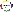 Description of TestsGradeModeMandateAug. 13 - Sept. 24, 2018FLKRS(STAR Early Literacy)KdgCBTStateAug. 20-31, 2018i-Ready Diagnostic # 11-8CBTStateSept. 4 – 28, 2018VPK Assessment # 1Pre-KPBTState     Sept. 4-28, 2018Brigance PreK(ESE)PBTStateSept. 10, 2018Fall FSA ELA Writing Retakes11 &12CBTFederal and StateSept. 11 – 12, 2018Fall FSA Reading Retakes  11 &12CBTFederal and StateSept. 13 -14, 2018Fall FSA Algebra 1 Retakes9- 12CBTFederal and StateSept. 17-28i-Ready Diagnostic #1KdgCBTStateSept. 28, Oct. 5, & Oct. 12, 2018ASVABHigh SchoolPBTNon-mandatedOct. 10, 2018PSAT 8/98 9PBTNationally  offeredOct. 10, 2018PSAT/NMSQT 10, 11PBTNationally and State OfferedOct. 10, 2018SAT 12PBTState(Concordant Score)Dec. 3 -14, 2018i-Ready Diagnostic # 2K-8CBTStateDec. 14 -19, 2018Semester Exams8-12Paper/CBTDistrictJan. 7 -31, 2019VPK Assessment #2Pre-KPaperStateJan. 22 –March 22, 20195 Essential Survey4-12ParentsTeachersPaper/CBTDistrictFeb. 13, 2019NAEPMCCS only  8th GradersPBTFederalFeb. 14, 2019NAEPLee only 4th GradersPBTFederalFeb. 1, 2018ASVABHigh SchoolPBTNon-MandatedFeb. 25, 2019Winter FSA ELA  Writing Retakes 11 &12CBTStateFeb. 26, 2019Winter FSA ELA Reading Retakes 11&12CBTStateFeb. 27, 2019Winter FSA ELA ReadingRetakes11&12CBTStateFeb. 28, 2019Winter FSA Algebra 1 EOCs Retakes8-12CBTStateMarch 1, 2019Winter FSA Algebra 1 EOCs Retakes8-12CBTStateFeb. 25 – Apr. 12, 2019FSAA- ELA and MathFSAA-ELA WritingFSAA-ScienceFSAA-Access points Civics EOC3-84-85&87PBT/CBTFederal and StateMarch 6, 2019SAT Day 11PBTNationallyOfferedMarch 27, 2019SAT DAY11PBTNationally OfferedMarch 11, 2019FSAA- ELA Writing and ReadingAccess points EOCs: Algebra 1, Biology, Geometry, & U.S. History9 and 10CBTFederal and StateMarch 18-29, 2019i-Ready Diagnostic #34-8CBTStateApril 2, 2019FSA ELA Writing4-6PBTFederal and StateApril 2, 2019FSA ELA Writing7-10CBTFederal and StateApril 3-4, 2019FSA ELA Reading 3PBTFederal and StateMay 1-24, 2019VPK Assessment #3Pre-KPBTStateMay 1-24, 2019BrigancePre-K ESEPBTStateMay 1-2, 2019May 13-14, 2019FSA ELA ReadingFSA ELA Reading4-67-8PBTCBTFederal and StateMay 8-9, 2019FSA ELA Reading9-10CBTFederal and StateMay 7-8, 2019FSA Mathematics3-6PBTFederal and StateMay 13-17, 2019i-Ready Diagnostic #3 K-3CBTStateMay 15-16,  2019FSA Mathematics, FSA Algebra I, Geometry7-8CBTFederal and StateMay 1-2, 2019Geometry9-12CBTFederal and StateMay 6-7, 2019Algebra 19-12CBTFederal and StateMay 6, 2019May 3, 2019Civics EOCU.S. History711CBTCBTFederal and StateMay 9-10, 2019May 9, 2019May 10, 2019NGSSS ScienceNGSSS Science           Biology5810 & 11PBTPBT              CBTFederal and State